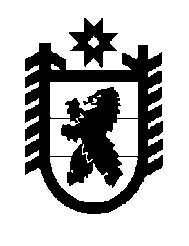 Российская Федерация Республика Карелия    РАСПОРЯЖЕНИЕГЛАВЫ РЕСПУБЛИКИ КАРЕЛИЯВнести в состав Комиссии при Главе Республики Карелия по формированию и подготовке резерва управленческих кадров Республики Карелия, образованной пунктом 1 Указа Главы Республики Карелия 
от 13 октября 2008 года № 66 «О формировании резерва управленческих кадров Республики Карелия»  (Собрание законодательства Республики Карелия, 2008, № 10, ст. 1195; 2010, № 5, ст. 535; 2011, № 4, ст. 483; № 11, ст. 1835; 2012, № 2, ст. 237; № 9, ст. 1612; 2013, № 5, ст. 788; № 10, 
ст. 1819; 2014, № 3, ст. 375; № 6, ст. 1021; № 8, ст. 1412; № 10, ст. 1812; 2015, № 3, ст. 435; № 6, ст. 1123; № 8, ст. 1520), следующие изменения:а) включить в состав Комиссии Борисову Е.В. – исполняющую обязанности начальника управления  Администрации Главы Республики Карелия;б) указать новые  должности следующих лиц:Моисеев А.А.  – Руководитель Администрации Главы Республики Карелия, председатель Комиссии;Мануйлов С.Н. – заместитель Министра экономического развития и промышленности Республики Карелия;Улич В.В. – заместитель Премьер-министра Правительства Республики Карелия;в) исключить из состава комиссии Акатьеву М.В.          Глава Республики  Карелия                                                               А.П. Худилайненг. Петрозаводск22  июня 2016 года№ 238-р